CHECK-LIST - AVERBAÇÃO DE CONSTRUÇÃORequerimento assinado pelo proprietário do imóvel com firma reconhecida, requerendo a averbação de construção às margens da matrícula bem como o valor de atribuição obra.Projeto de engenharia completo, elaborado por profissional competente, com visto no CREA-MT, com recolhimento da ART/CREA e aprovação da Prefeitura Municipal;Certidão Negativa do INSS específica para averbação de construção expedida pela Receita Federal.Alvará de construção/regularização expedido pela Prefeitura Municipal.Habite-se expedido pela Prefeitura Municipal.Emolumentos do Cartório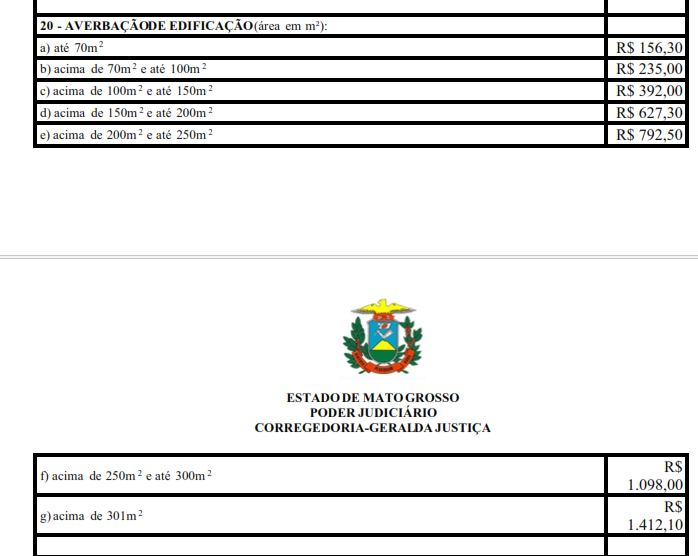 